Scoil Mhuire Machaire Árine 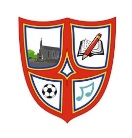 ANNUAL ADMISSION NOTICEin respect of admissions to the 2023/2024 school yearAdmission Policy and Application FormA copy of the school’s Admission Policy and the Application Form for Admission for the 2023-2024  school year is available as follows: –To download at: www.magherarneyns.comOn request: By emailing info@magherarneyns.com or writing to: Scoil Mhuire, Magherarney, Smithborough, Co. Monaghan H18 XR50 –please mark envelope ‘Admissions’PART 1 - Admissions to the 2023/2024 school yearApplication and Decision Dates for admission to 2023/2024The following are the dates applicable for admission to Junior Infants Number of places being made available in 2022/2023Note: the school will consider and issue decisions on late applications in accordance with the school’s admission policy.*Failure to accept an offer within the prescribed period above may result in the offer being withdrawnLe meas,Ms Aoife Copas-ConnorActing Principal.The school will commence accepting applications for admission on  January 16th 2023The school shall cease accepting applications for admission on  February 16th  2023The date by which applicants will be notified of the decision on their application is     February 28th 2023 The period within which applicants must confirm acceptance of an offer of admission isMarch       16th 2023The number of places being made available in Junior Infants is [if a composite class is required i.e. Junior and Senior infants in one classroom]20The number of places being made available in Junior Infants if a single stream class were possible 25